Relatório - Contratado X RealizadoUnidade: HOSP REG DO VALE DO PARAIBAPeríodo: Julho a Setembro de 202324-10-2023 08:11443 - InternaçõesJulhoCont.AgostoCont.SetembroTotalReal.Real.Cont.1800Real.Cont. Real. %540 711 31,67Clínica MédicaObstetríciaPediatria1800213018025702410000000000,000,000,0000000PsiquiatriaTotal000000180213180257180241540 711 31,67473 - Saídas Hospitalares em Clínica CirúrgicaJulhoCont.AgostoCont.SetembroCont.300TotalCont. Real.Real.Real.Real.%EletivasUrgênciasTotal300379679274380654300347409756303900924 2,67379379350 1.137 1.139 0,18679679653 2.037 2.063 1,28444 - Hospital-DiaJulhoCont.AgostoCont.SetembroCont.TotalReal.Real.Real.Cont. Real.%Cirurgia Hospital -Dia000000000,00694 1.500 2.078 38,53694 1.500 2.078 38,53CirurgiaAmbulatorial500683500701500Total500683500701500445 - UrgênciaJulhoCont.AgostoCont.SetembroCont.TotalCont. Real.Real.Real.Real.%Quantidade1.1501.2471.1501.1501.3371.1501.298 3.450 3.882 12,52Total1.1501.2471.3371.1501.298 3.450 3.882 12,52529 - Consultas MédicasJulhoCont.AgostoCont.SetembroCont.TotalReal.Real.Real.Cont.Real.%Primeiras ConsultasRede610850.6357.095607908610850616610850586 1.830 1.809 -1,15876 2.550 2.840 11,37Interconsultas1.0567.6899.361ConsultasSubseqüentes55.4596.9745.6355.6357.0955.966 16.905 19.114 13,07Total7.0957.428 21.285 23.763 11,64530 - Consultas Não MédicasJulhoCont.AgostoCont.SetembroCont.TotalReal.Real.Real.Cont. Real.%Primeiras ConsultasRede000000000,00Interconsultas150285150462150282450 1.029 128,67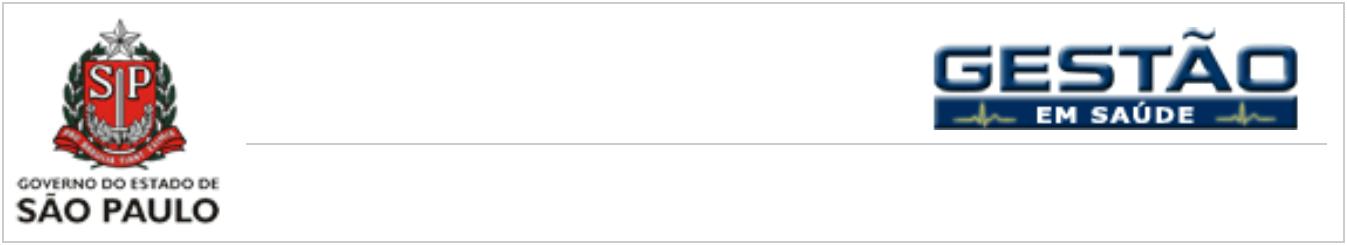 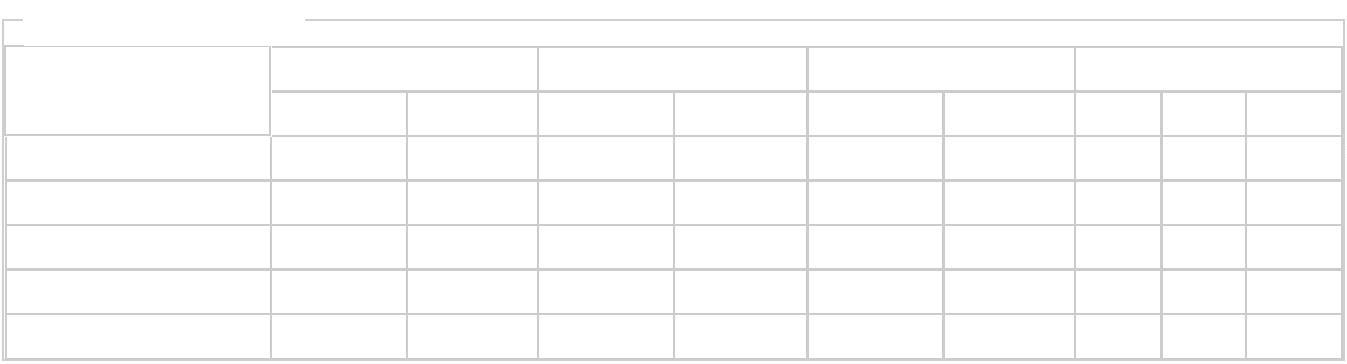 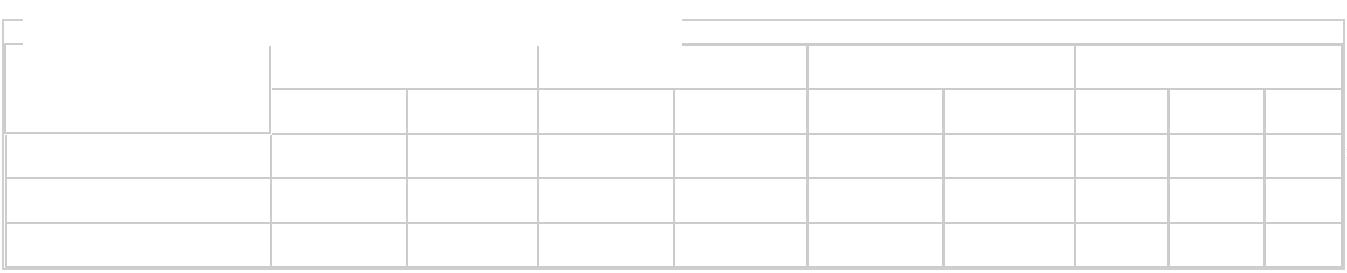 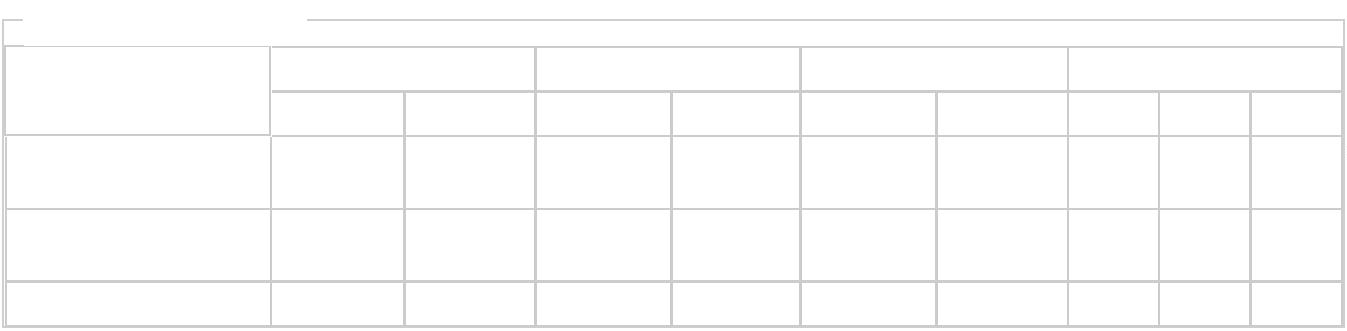 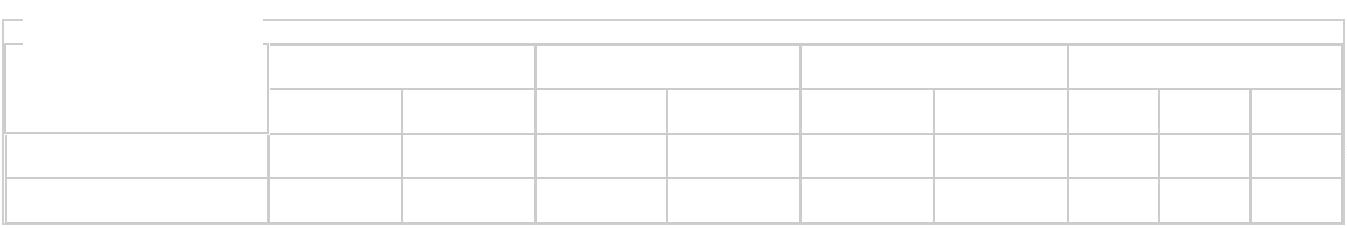 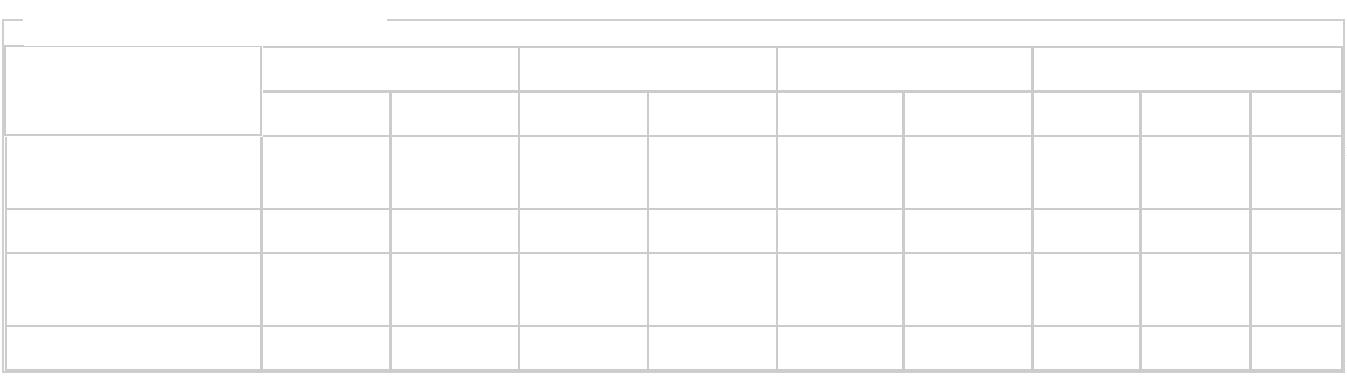 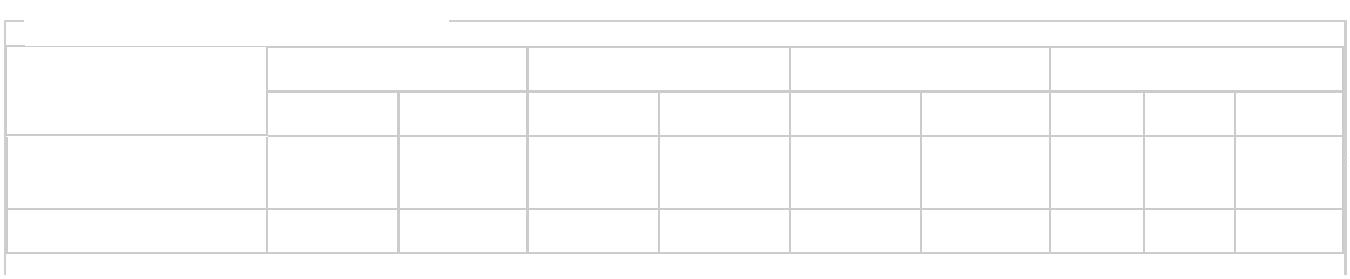 ConsultasSubseqüentes730539730553730577 2.190 1.669 -23,79ProcedimentosTerapêuticos(sessões)460483460514460447 1.380 1.4444,643,03Total1.3401.3071.3401.5291.3401.306 4.020 4.142680 - SADT ExternoJulhoAgostoSetembroTotalCont. Real. Cont. Real. Cont. Real. Cont. Real.%Diagnóstico Laboratório Clínico00000000000000000,000,00Anatomia Patológica eCitopatologiaRadiografia1301901800103148131013019018001031441370130190180010814913803905705400314 -19,49441 -22,63406 -24,81MamografiaDensitometriaOutros exames em RadiologiaRadiologia00,00500120038210005001200384845001200395 1.500 1.161 -22,60Ecocardiografia9403600278 -22,78Ultrassonografia com DopplerUltrassonografia ObstétricaOutras UltrassonografiasUltra-Sonografia0000,000,000000000805580608062156240600177 -26,25455 -24,17200155200144200Tomografia ComputadorizadaRessonância Magnética400 1.307400 1.246400 1.169 1.200 3.722 210,1700000000000000000,000,00Ressonância Magnética comSedaçãoRessonância Magnética00000000000,000,00Cintilografia000000Outros exames em MedicinaNuclear0000000000,000,00Medicina Nuclear in VivoEndoscopia Digestiva AltaColonoscopia08000790080006400800070002400213 -11,2500000,000,000,000,00CPRE0000000Broncoscopia0000000Outras EndoscopiasEndoscopia00000008007908006408007002400213 -11,250,00Radiologia IntervencionistaCateterismo Cardíaco0309930102308690287 218,89257 -31,47Diagnóstico em Cardiologia (ExcetoCateterismo Cardíaco)1250780125091012508803750Diagnóstico em Ginecologia-Obstetrícia00,00Diagnóstico em NeurologiaDiagnóstico em Oftalmologia00000000000000000,000,00Diagnóstico emOtorrinolaringologia/Fonoaudiologia000000000,00Diagnóstico em PneumologiaDiagnóstico em Urologia00000000000000000,000,00Outros exames em Mét. Diagn.Especialidades055001770015500193001550017400465000,00Métodos Diagnósticos emEspecialidades1544 16,99Procedimentos EspeciaisHemoterapia00,00Total1.335 2.100 1.335 2.031 1.335 1.964 4.005 6.095 52,18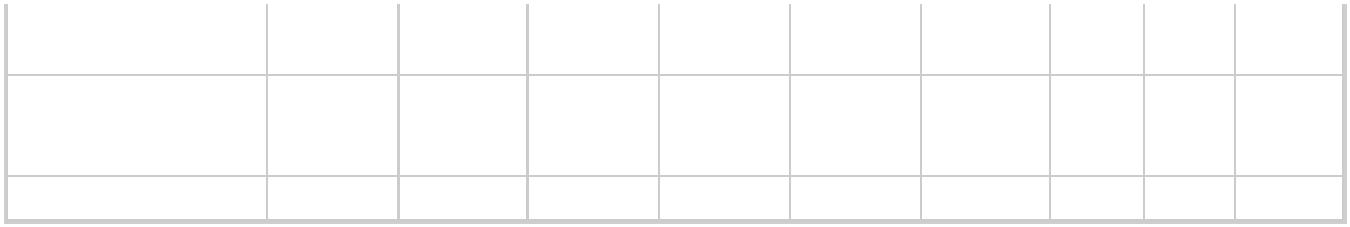 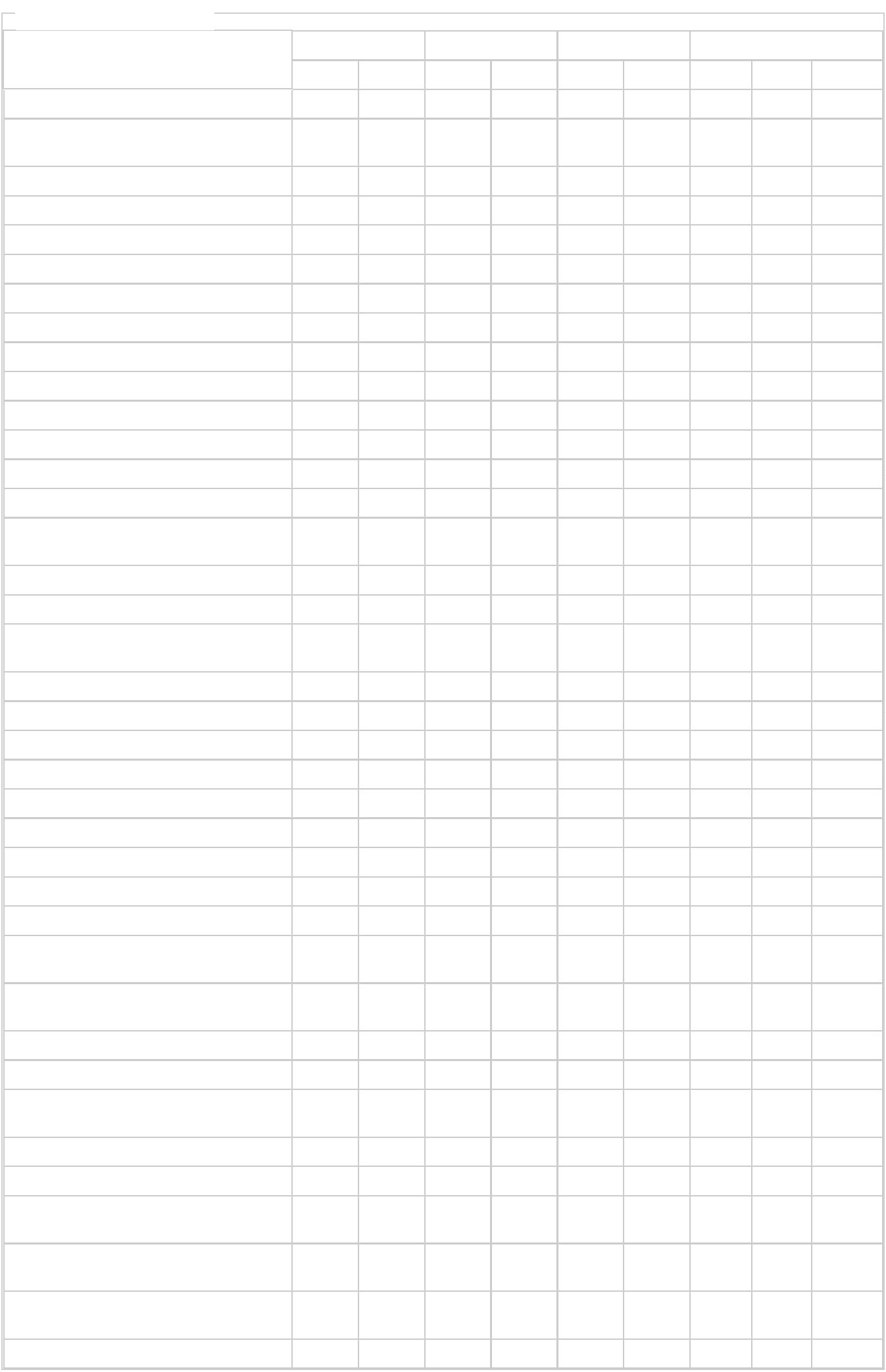 448 - Tratamentos ClínicosJulhoCont.AgostoCont.SetembroCont.TotalCont.Real.2.223Real.2.588Real.Real.%Tratamento emOncologia - Sessãode Radioterapia3.2001.3603.2003.2001.3601.780 9.600 6.591 -31,341.053 4.080 3.273 -19,78Tratamento emOncologia -Quimioterapia (QT)1.0567691.3606161.164796Tratamento emOncologia -Hormonioterapia(HT)616616280829 1.848 2.394 29,55Tratamento emOncologia -Fornecimento QTpara Clínica2800257280287275840819 -2,50AdicionalTratamento emOncologia -Fornecimento HTpara Clínica000000000000000,000,00AdicionalTratamento emNefrologia - DiálisePeritoneal00(pacientes)Tratamento emNefrologia - SessãoDiálise00000000,001,15TerapiasEspecializadas -Litotripisia232236232232232236696704Tratamento emOftalmologia1.4001.4301.4001.8731.4001.530 4.200 4.833 15,07Total7.0885.9717.0886.9407.0885.703 21.264 18.614 -12,46647 - Exames de Alta Suspeição - OncologiaJulhoCont.AgostoCont.SetembroTotalReal.Real.Cont.Real.Cont. Real.%Biopsia pele / partesmoles00000000000000000,00Biopsia próstata guiadapor US000000000,000,00PAAF tireóide guiada porUSColonoscopia00000000000000000000000000000000000000000000000000000000000000000000000000000000000000000,000,000,000,000,000,000,000,000,000,000,00EsogastroduodenoscopiaRetossigmoidoscopiaRM crânioRM crânio com sedaçãoTC abdome superiorTC tóraxUS próstata abdominalUS próstata transretalUS tireóideTotal654 - Projeto Especial "Corujão da Saúde - Oftalmologia"JulhoCont.AgostoCont.SetembroCont.0TotalCont. Real.Real.Real.Real.%Consultas médicas000000000,00Primeiras Consultasem Oftalmologia00000000,00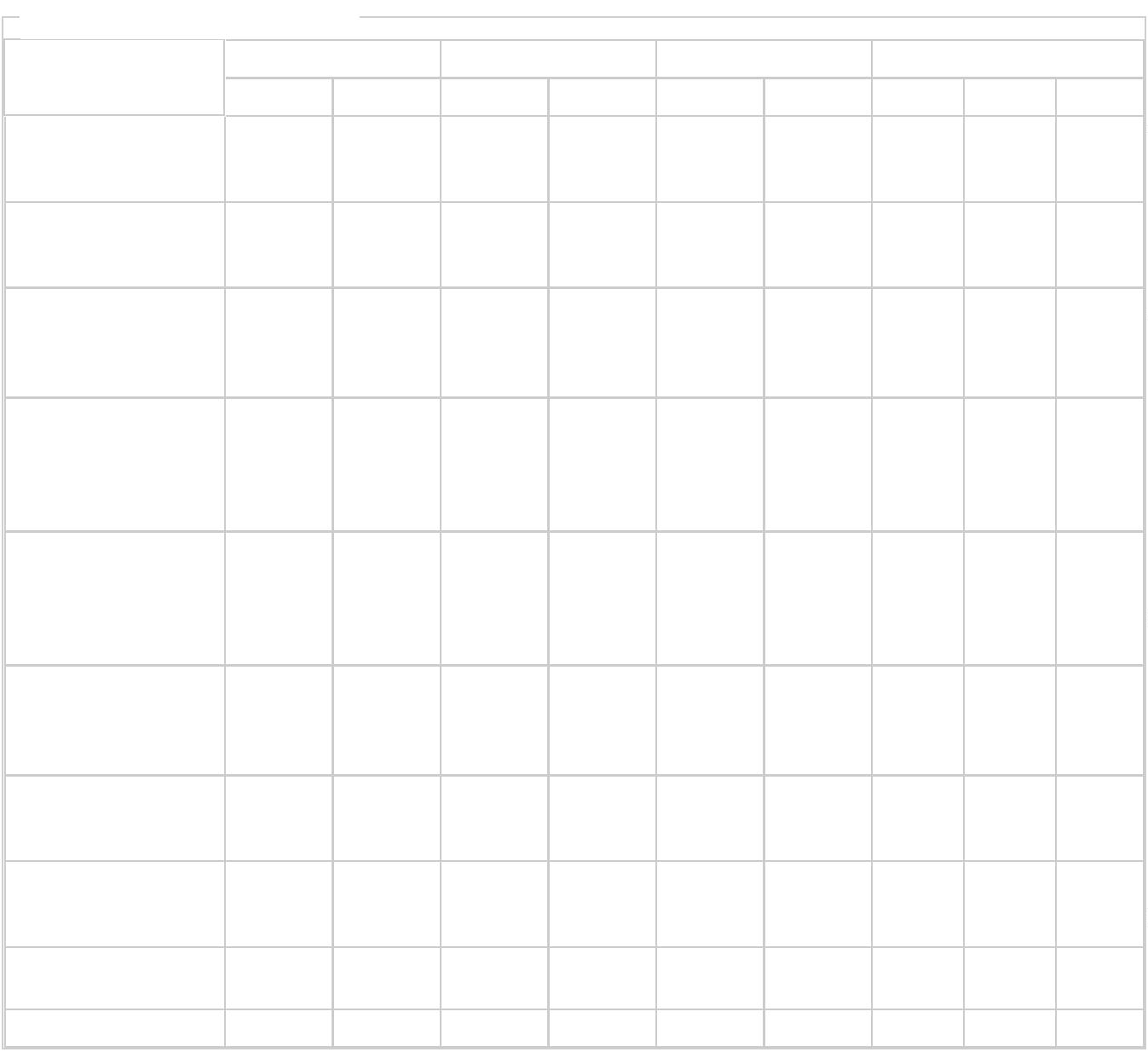 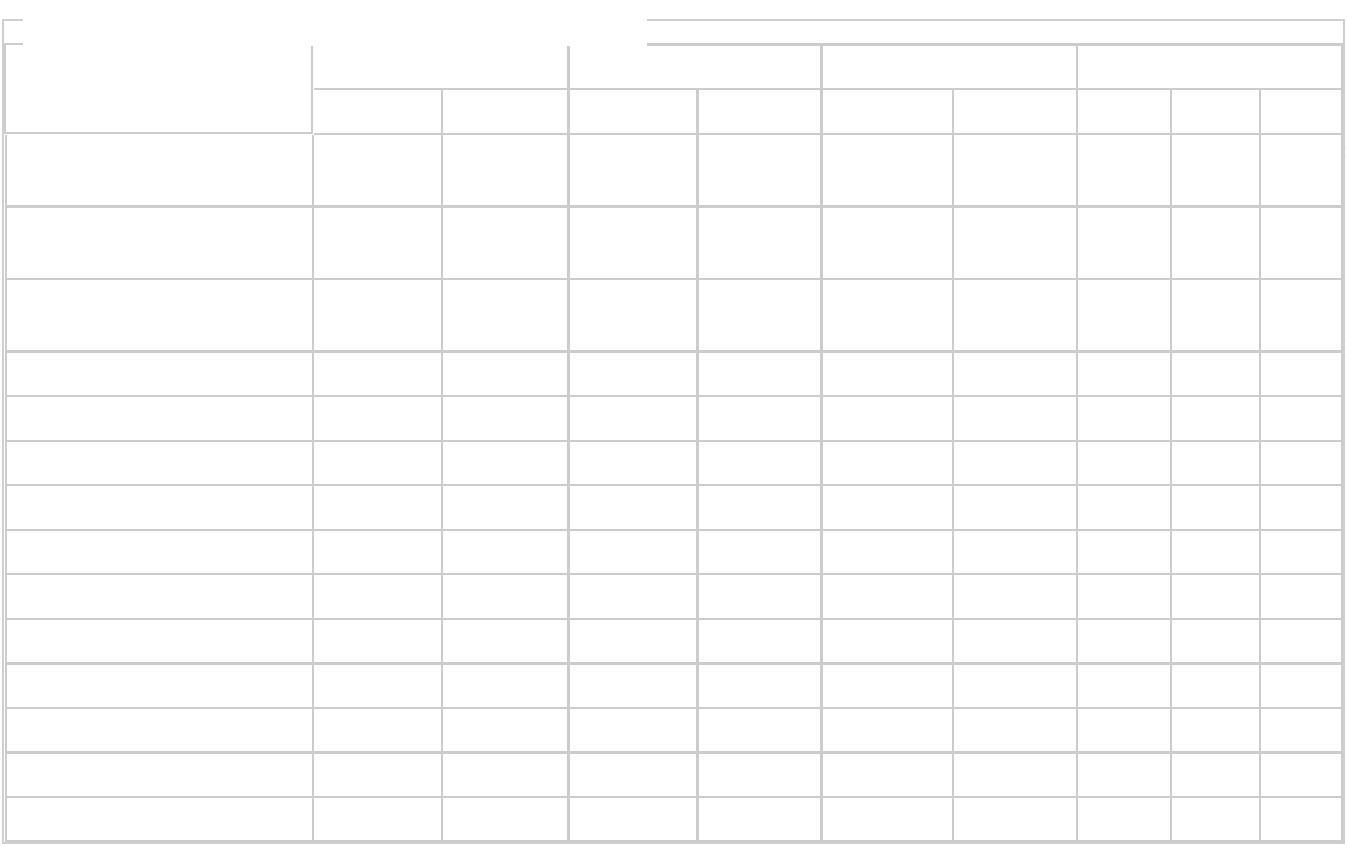 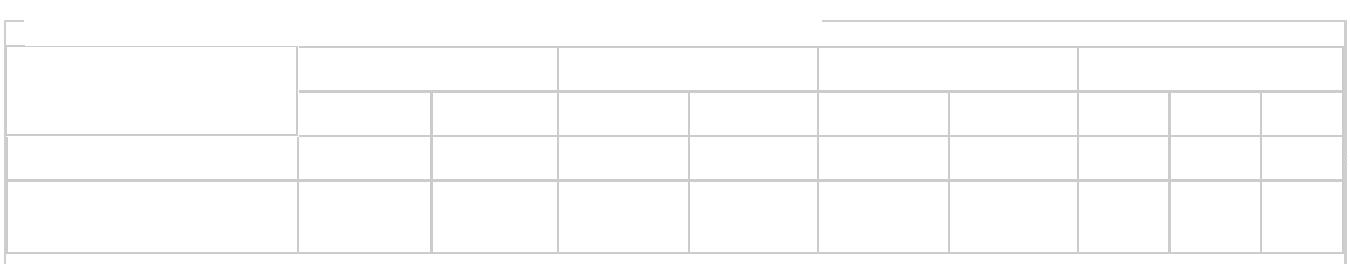 Exames emOftalmologia00000000000,000,00Biometria Ultrassônica(Monocular)000000CampimetriaComputadorizada0000000000000000000000000,000,000,00Mapeamento de RetinaMicroscopia Especularde CórneaPaquimetriaUltrassônica00000000000000000,000,00Retinografia ColoridaBinocularRetinografiaFluorescente Binocular/000000000,00AngiofluoresceinografiaTomografia deCoerência Óptica -OCT00000000000000000,000,00TopografiaComputadorizada deCórneaUS de Globo Ocular /Órbita (Monocular)000000000000000000000000000000000,000,000,000,00CirurgiasOftalmológicasCapsulotomia a YAGLaserTratamento Cirúrgicode PterígioFacectomia c/Implante de LenteIntra-Ocular000000000,00Facoemulsificação c/Implante de LenteIntra-Ocular Dobrável00000000000000000,000,00Fotocoagulação aLaserVitrectomia posterior00000000000,000,00Total000000675 - Projeto Especial "Corujão da Saúde - Cirurgias Eletivas"JulhoCont.AgostoCont.SetembroTotalCont. Real.Real.Real.Cont.Real.%AdenoidectomiaAmigdalectomiaColecistectomia0000000000000000000,000,000,00000000Escleroterapia ComEspuma00000000000000000,000,00HernioplastiaInguinalHisterectomiaPerineoplastia00000000000000000,000,00RessecçãoEndoscópica DePróstata00000000000000000,000,00Tratamento CirúrgicoDe VarizesVasectomia00000000000,000,00Total000000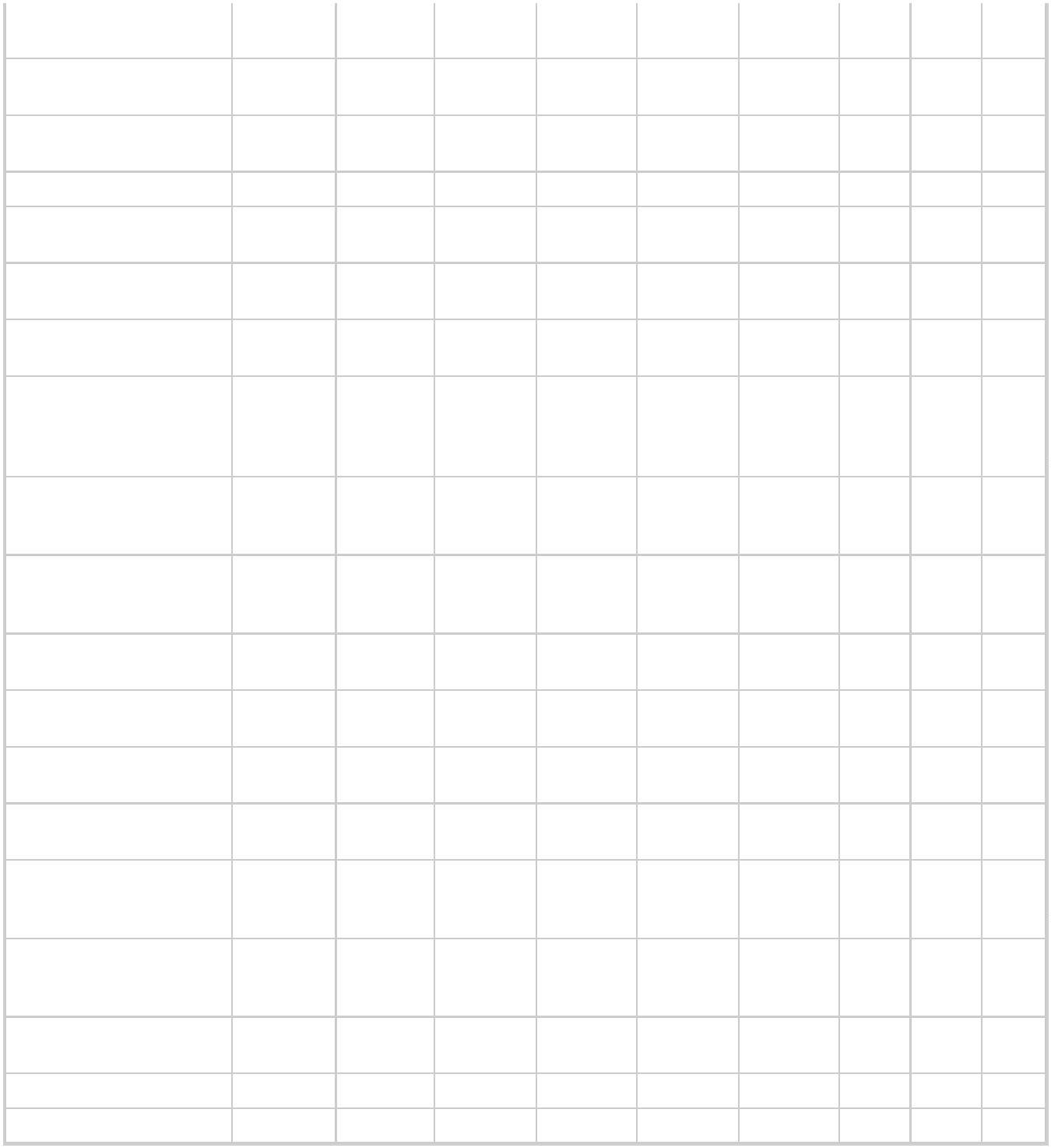 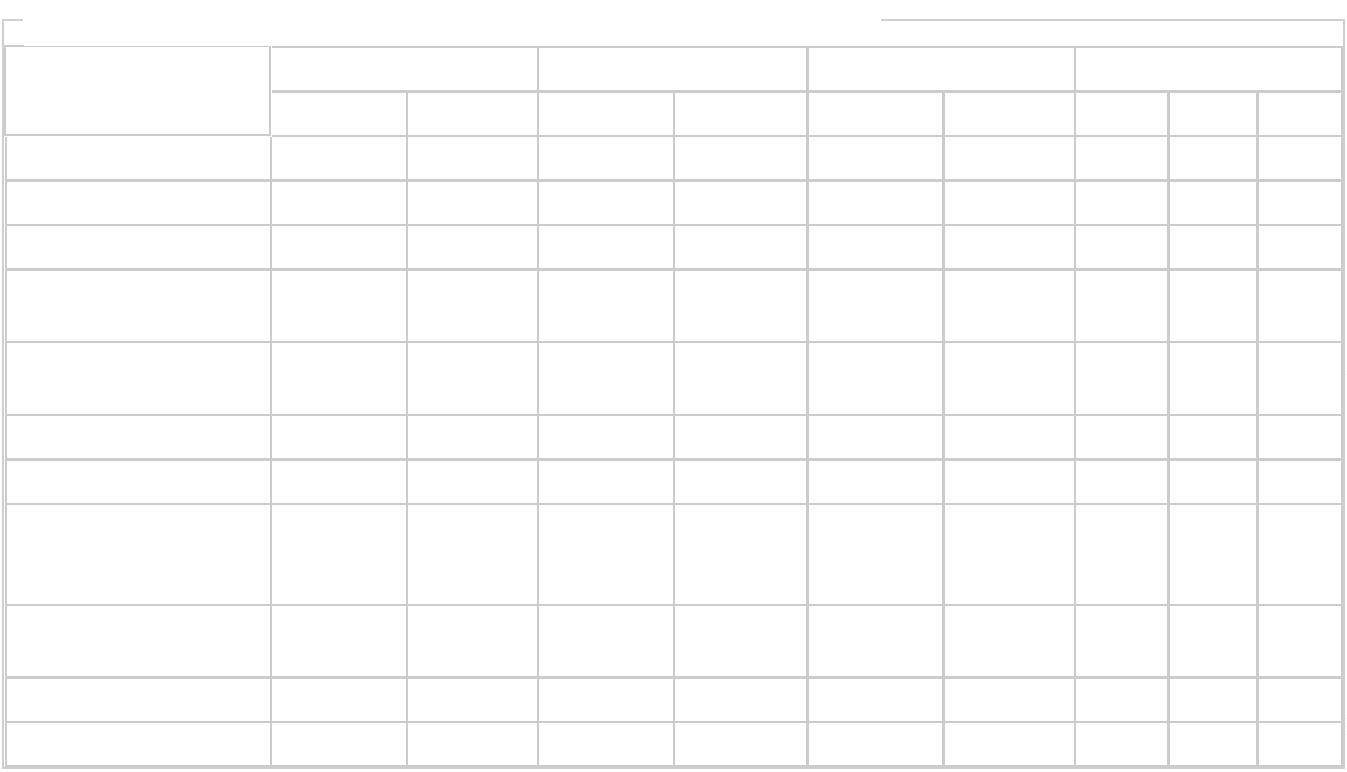 